Pristupnica Glazbenom klubu Lisinski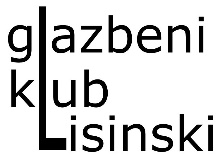 *Ime	*Prezime	*OIB	*Datum rođenja	*Kategorija članstva:	 redovni (pjeva, plaća članarinu i ostalo po Statutu čl. 14)
	 pridruženi (ne pjeva, plaća članarinu i ostalo po Statutu čl. 15)
	 podupirući (ne pjeva, ne plaća članarinu i ostalo po Statutu čl. 16)Adresa	e-mail	Telefon	Mobitel	Izjava o čuvanju osobnih podataka:
Glazbeni klub Lisinski obvezuje se koristiti osobne podatke članova samo u svrhu ostvarenja ciljeva iz Statuta (čl. 7 i 8). Podaci neće biti obrađivani s drugom svrhom niti će biti predani trećim osobama, osim državnim tijelima kada je to određeno zakonom. Osobni podaci neće biti objavljivani u tiskanim i elektroničkim medijima bez posebne privole člana. Dajem privolu na korištenje mojih osobnih podataka i svrhu ostvarenja ciljeva Udruge Dozvoljavam objavu mojih fotografija i videosnimaka s mojim likom na mrežnim stranicama Dozvoljavam objavu moga imena u popisu aktivnih članova na mrežnoj stranici Ne dozvoljavam objavu moga imena u popisu aktivnih članova na mrežnoj stranici. Uvrstite me na popis anonimno.	Potpis*Datum pristupanja	Obvezni podaci su označeni s *